【為世界培育未來人才－Young飛計畫培訓營】
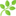 110年【Young飛全球行動計畫】培訓營
前進花蓮，好評加開✨✨✨

🔍What(什麼是Young飛)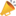 鼓勵青年參與社會創新、國際事務及永續發展目標，透過國際組織交流及Mentor輔導，實踐行動方案。​🔍Why(為何參加)🎈#自我充實，不設限在這充滿活力的青春歲月裡，做點什麼，別讓「他們說我是沒有用的年輕人」。🍀志同道合，#交朋友世界如此之大，要找到與自己有相同理念的人甚難。在Young飛，彼此理念相近的人們貼近了，遇到自己知音的機會也增加了！🌎#增廣見聞，國際接軌Young飛團隊可透過教育部青年發展署經費支持，與國際組織交流，​🔍How(如何報名)✨這麼優質的計畫，名額有限，先搶先贏！
報名連結： https://pse.is/3c7xp4✨想更多了解Young飛計畫？https://www.facebook.com/youngflyaction

#青年培訓 #東區培訓營 #社會創新 #國際事務